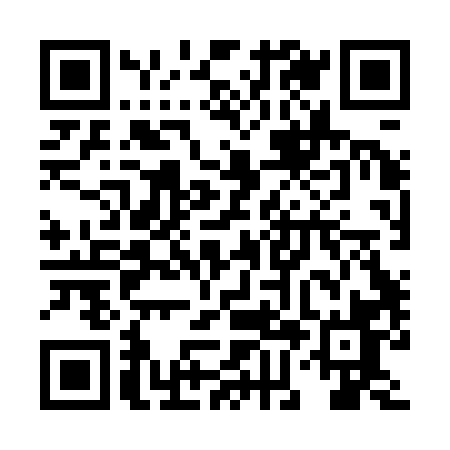 Prayer times for Saint-Vianney, Quebec, CanadaMon 1 Jul 2024 - Wed 31 Jul 2024High Latitude Method: Angle Based RulePrayer Calculation Method: Islamic Society of North AmericaAsar Calculation Method: HanafiPrayer times provided by https://www.salahtimes.comDateDayFajrSunriseDhuhrAsrMaghribIsha1Mon2:334:3212:346:038:3510:352Tue2:334:3212:346:038:3510:343Wed2:344:3312:346:038:3510:344Thu2:344:3412:346:038:3410:345Fri2:344:3512:346:038:3410:346Sat2:354:3512:356:038:3310:347Sun2:354:3612:356:028:3310:348Mon2:364:3712:356:028:3210:349Tue2:364:3812:356:028:3210:3310Wed2:374:3912:356:028:3110:3311Thu2:374:4012:356:018:3010:3312Fri2:384:4112:356:018:3010:3213Sat2:394:4212:366:018:2910:3214Sun2:394:4312:366:008:2810:3215Mon2:404:4412:366:008:2710:3116Tue2:404:4512:365:598:2610:3117Wed2:414:4612:365:598:2510:3018Thu2:424:4712:365:588:2410:2919Fri2:444:4812:365:588:2310:2720Sat2:464:5012:365:578:2210:2521Sun2:484:5112:365:578:2110:2322Mon2:504:5212:365:568:2010:2123Tue2:534:5312:365:558:1910:1924Wed2:554:5412:365:558:1810:1725Thu2:574:5612:365:548:1610:1426Fri2:594:5712:365:538:1510:1227Sat3:014:5812:365:528:1410:1028Sun3:034:5912:365:528:1210:0829Mon3:065:0112:365:518:1110:0630Tue3:085:0212:365:508:1010:0331Wed3:105:0312:365:498:0810:01